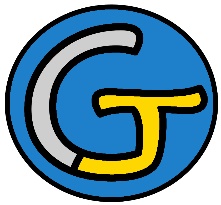 Rallye Lecture Cycle 3Peau d’ÂneCharles Perrault (éditions Lire C’est Partir)Peau d’ÂneCharles Perrault (éditions Lire C’est Partir)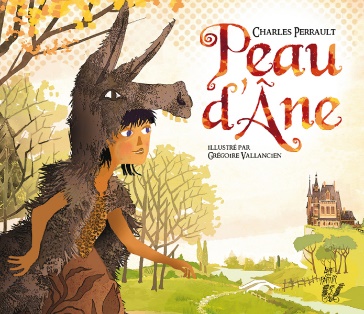 1 - Quelle est la particularité de l’âne du roi ?	a) L’âne du roi sait parler.	b) L’âne du roi peut prédire l’avenir.	c) L’âne du roi fabrique des pièces d’or.1 - Quelle est la particularité de l’âne du roi ?	a) L’âne du roi sait parler.	b) L’âne du roi peut prédire l’avenir.	c) L’âne du roi fabrique des pièces d’or.6 - Que fait alors la princesse pour échapper à son père ?	a) La princesse tue son père.	b) La princesse s’enfuit du château.	c) La princesse se réfugie chez un dragon.2 - Qu’arrive-t-il à la reine ?	a) La reine est enlevée par un dragon.	b) La reine tombe malade et meurt.	c) La reine est enfermée dans un cachot.2 - Qu’arrive-t-il à la reine ?	a) La reine est enlevée par un dragon.	b) La reine tombe malade et meurt.	c) La reine est enfermée dans un cachot.7 - Où la princesse cache-t-elle ses richesses ?	a) Elle les cache dans un coffre magique.	b) Elle les cache au fond d’une grotte.	c) Elle les cache dans un lac.3 - À qui la princesse demande-t-elle des conseils ?	a) Elle demande des conseils à son père.	b) Elle demande des conseils à sa servante.	c) Elle demande des conseils à sa tante.3 - À qui la princesse demande-t-elle des conseils ?	a) Elle demande des conseils à son père.	b) Elle demande des conseils à sa servante.	c) Elle demande des conseils à sa tante.8 - Que fait la princesse tous les dimanches ?	a) La princesse se promène dans les bois.	b) La princesse met ses anciennes robes.	c) La princesse dort toute la journée.4 - Que veut faire le roi ?	a) Le roi veut tuer sa fille.	b) Le roi veut épouser sa fille.	c) Le roi veut envoyer sa fille en prison.4 - Que veut faire le roi ?	a) Le roi veut tuer sa fille.	b) Le roi veut épouser sa fille.	c) Le roi veut envoyer sa fille en prison.9 - Que perd la princesse en faisant un gâteau ?	a) La princesse perd une chaussure.	b) La princesse perd un ongle. 	c) La princesse perd une bague.5 - Quel habit la princesse demande-t-elle à son père en dernier ?	a) Elle lui demande un habit en neige.	b) Elle lui demande un habit en peau d’âne.	c) Elle lui demande un habit en nuage.5 - Quel habit la princesse demande-t-elle à son père en dernier ?	a) Elle lui demande un habit en neige.	b) Elle lui demande un habit en peau d’âne.	c) Elle lui demande un habit en nuage.10 - Qu’arrive-t-il à la princesse à la fin de l’histoire ?	a) Elle épouse un jeune prince.	b) Elle s’endort à tout jamais.	c) Elle revient dans le château de son enfance.Rallye Lecture Cycle 3Rallye Lecture Cycle 3Rallye Lecture Cycle 3Rallye Lecture Cycle 3Rallye Lecture Cycle 3Peau d’ÂneCharles Perrault (éditions Lire C’est Partir)Peau d’ÂneCharles Perrault (éditions Lire C’est Partir)Peau d’ÂneCharles Perrault (éditions Lire C’est Partir)Peau d’ÂneCharles Perrault (éditions Lire C’est Partir)Peau d’ÂneCharles Perrault (éditions Lire C’est Partir)Peau d’ÂneCharles Perrault (éditions Lire C’est Partir)Peau d’ÂneCharles Perrault (éditions Lire C’est Partir)Peau d’ÂneCharles Perrault (éditions Lire C’est Partir)CORRECTIONCORRECTIONCORRECTIONCORRECTIONCORRECTION1 - Quelle est la particularité de l’âne du roi ?c) L’âne du roi fabrique des pièces d’or.1 - Quelle est la particularité de l’âne du roi ?c) L’âne du roi fabrique des pièces d’or.1 - Quelle est la particularité de l’âne du roi ?c) L’âne du roi fabrique des pièces d’or.1 - Quelle est la particularité de l’âne du roi ?c) L’âne du roi fabrique des pièces d’or.1 - Quelle est la particularité de l’âne du roi ?c) L’âne du roi fabrique des pièces d’or.1 - Quelle est la particularité de l’âne du roi ?c) L’âne du roi fabrique des pièces d’or.1 - Quelle est la particularité de l’âne du roi ?c) L’âne du roi fabrique des pièces d’or.6 - Que fait alors la princesse pour échapper à son père ?b) La princesse s’enfuit du château.6 - Que fait alors la princesse pour échapper à son père ?b) La princesse s’enfuit du château.6 - Que fait alors la princesse pour échapper à son père ?b) La princesse s’enfuit du château.6 - Que fait alors la princesse pour échapper à son père ?b) La princesse s’enfuit du château.6 - Que fait alors la princesse pour échapper à son père ?b) La princesse s’enfuit du château.6 - Que fait alors la princesse pour échapper à son père ?b) La princesse s’enfuit du château.2 - Qu’arrive-t-il à la reine ?b) La reine tombe malade et meurt.2 - Qu’arrive-t-il à la reine ?b) La reine tombe malade et meurt.2 - Qu’arrive-t-il à la reine ?b) La reine tombe malade et meurt.2 - Qu’arrive-t-il à la reine ?b) La reine tombe malade et meurt.2 - Qu’arrive-t-il à la reine ?b) La reine tombe malade et meurt.2 - Qu’arrive-t-il à la reine ?b) La reine tombe malade et meurt.2 - Qu’arrive-t-il à la reine ?b) La reine tombe malade et meurt.7 - Où la princesse cache-t-elle ses richesses ?a) Elle les cache dans un coffre magique.7 - Où la princesse cache-t-elle ses richesses ?a) Elle les cache dans un coffre magique.7 - Où la princesse cache-t-elle ses richesses ?a) Elle les cache dans un coffre magique.7 - Où la princesse cache-t-elle ses richesses ?a) Elle les cache dans un coffre magique.7 - Où la princesse cache-t-elle ses richesses ?a) Elle les cache dans un coffre magique.7 - Où la princesse cache-t-elle ses richesses ?a) Elle les cache dans un coffre magique.3 - À qui la princesse demande-t-elle des conseils ?c) Elle demande des conseils à sa tante.3 - À qui la princesse demande-t-elle des conseils ?c) Elle demande des conseils à sa tante.3 - À qui la princesse demande-t-elle des conseils ?c) Elle demande des conseils à sa tante.3 - À qui la princesse demande-t-elle des conseils ?c) Elle demande des conseils à sa tante.3 - À qui la princesse demande-t-elle des conseils ?c) Elle demande des conseils à sa tante.3 - À qui la princesse demande-t-elle des conseils ?c) Elle demande des conseils à sa tante.3 - À qui la princesse demande-t-elle des conseils ?c) Elle demande des conseils à sa tante.8 - Que fait la princesse tous les dimanches ?b) La princesse met ses anciennes robes.8 - Que fait la princesse tous les dimanches ?b) La princesse met ses anciennes robes.8 - Que fait la princesse tous les dimanches ?b) La princesse met ses anciennes robes.8 - Que fait la princesse tous les dimanches ?b) La princesse met ses anciennes robes.8 - Que fait la princesse tous les dimanches ?b) La princesse met ses anciennes robes.8 - Que fait la princesse tous les dimanches ?b) La princesse met ses anciennes robes.4 - Que veut faire le roi ?b) Le roi veut épouser sa fille.4 - Que veut faire le roi ?b) Le roi veut épouser sa fille.4 - Que veut faire le roi ?b) Le roi veut épouser sa fille.4 - Que veut faire le roi ?b) Le roi veut épouser sa fille.4 - Que veut faire le roi ?b) Le roi veut épouser sa fille.4 - Que veut faire le roi ?b) Le roi veut épouser sa fille.4 - Que veut faire le roi ?b) Le roi veut épouser sa fille.9 - Que perd la princesse en faisant un gâteau ?c) La princesse perd une bague.9 - Que perd la princesse en faisant un gâteau ?c) La princesse perd une bague.9 - Que perd la princesse en faisant un gâteau ?c) La princesse perd une bague.9 - Que perd la princesse en faisant un gâteau ?c) La princesse perd une bague.9 - Que perd la princesse en faisant un gâteau ?c) La princesse perd une bague.9 - Que perd la princesse en faisant un gâteau ?c) La princesse perd une bague.5 - Quel habit la princesse demande-t-elle à son père en dernier ?b) Elle lui demande un habit en peau d’âne.5 - Quel habit la princesse demande-t-elle à son père en dernier ?b) Elle lui demande un habit en peau d’âne.5 - Quel habit la princesse demande-t-elle à son père en dernier ?b) Elle lui demande un habit en peau d’âne.5 - Quel habit la princesse demande-t-elle à son père en dernier ?b) Elle lui demande un habit en peau d’âne.5 - Quel habit la princesse demande-t-elle à son père en dernier ?b) Elle lui demande un habit en peau d’âne.5 - Quel habit la princesse demande-t-elle à son père en dernier ?b) Elle lui demande un habit en peau d’âne.5 - Quel habit la princesse demande-t-elle à son père en dernier ?b) Elle lui demande un habit en peau d’âne.10 - Qu’arrive-t-il à la princesse à la fin de l’histoire ?a) Elle épouse un jeune prince.10 - Qu’arrive-t-il à la princesse à la fin de l’histoire ?a) Elle épouse un jeune prince.10 - Qu’arrive-t-il à la princesse à la fin de l’histoire ?a) Elle épouse un jeune prince.10 - Qu’arrive-t-il à la princesse à la fin de l’histoire ?a) Elle épouse un jeune prince.10 - Qu’arrive-t-il à la princesse à la fin de l’histoire ?a) Elle épouse un jeune prince.10 - Qu’arrive-t-il à la princesse à la fin de l’histoire ?a) Elle épouse un jeune prince.Question1234455678910Points111111111111